Self-Referral Form SEND Health Hub (COVID-19)This form is for you to let us know what support you needYou can tell us what is concerning you and what support you may have receivedPlease provide us with as much information as possibleIf you need help to complete the form, please contact your School Nurse Child/Young Person’s details:Name:  Date of Birth:Gender:Address:Postcode:School:Diagnosis:Parent/Carer details:Name:Address (if different from above):Phone Number:Relationship to Child/Young Person:Do you have legal responsibility for the Child/Young person being referred:  Yes/NoPlease return completed forms by email to:   mft.manchestersendhealthhub@nhs.netForms can also be posted to SEND Health Hub, Gorton Children & Young People’s Therapy Centre, 48 Blackwin Street, Gorton, Manchester, M12 5JY. Please note that to ensure the data security of patient identifiable or sensitive information sent by email, all emails sent to us should be encrypted. This can be done easily by including [encrypt] in the subject line of your email. For example - Subject: [encrypt] Referral for my son/daughter. This will ensure the security of any information included in the email, including any attached documents. About this referral Please note the SEND Health Hub offers short term health, therapeutic and behavioural advice. If practical support and/or short breaks are needed please see the link below for the Manchester SEND Local Offer or speak to your School Nurse for further advice: Manchester SEND Local OfferWe accept referrals from Parents/Carers who have legal responsibility for the Child/Young PersonWe accept referrals for any Child/Young Person who has a GP in Manchester, attends a Manchester Special School and is experiencing difficulties due to the pandemicWe will contact you when we have discussed your referralPlease describe the difficulties you would like help withHow long have these difficulties been going on for?Are there other professionals involved with your Child or Young Person?Eg. Teacher/Nurse/Therapist/Social Worker/Early Help/Short BreaksHow well do you feel you are coping with the difficulties you have described? (Please put a number in the box from the scale below)                   0      1       2     3      4      5      6      7      8      9     10If you require an interpreter, please let us know which language: Full Name:                                                                              Today’s date: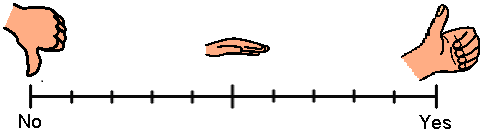 